Publicado en  el 01/12/2016 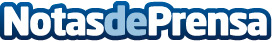 Ideas para decorar un garaje en NavidadAunque a veces es una zona de la vivienda que queda olvidada en cuanto a la decoración, lo cierto es que el garaje presenta un montón de posibilidadesDatos de contacto:Nota de prensa publicada en: https://www.notasdeprensa.es/ideas-para-decorar-un-garaje-en-navidad_1 Categorias: Interiorismo http://www.notasdeprensa.es